Deivison de souza alves pereira.Brasileiro  07/09/1991Rua José pereira cruz, 265 Parque bristol 04193-050. ( Á 1km de vocês.)(11) 96309-2247 .deivison070991@hotmail.comCPF: 406.263.688-39Resumo das qualificações:Experiência em suporte técnico Help desk – Windows e Mac;Sólida experiência em Expedição e Logística;Amplos conhecimentos no pacote Office.Ótima vivência com organização de arquivo e suporte administrativo.Formação acadêmica:Ensino Superior  – Gestão Financeira (Cursando)Experiência profissional:Poupa tempo - ATP Tecnologia.  ( 17/05/2017 - 09/01/2020 )Função: Atendente multitarefas (Posto cidade ademar 3533294-8 )Principais Atividades:  Setor Cert (Coordenadoria do emprego e relações do trabalho.)
Atendimento direto com o público, prestando serviços para o ministério do trabalho (seguro desemprego) e IMO (intermediação de mão de obra) cadastro de emprego para o cidadão e jovem aprendiz.Avant time transportes de cargas ltda. (2012 – 2016)Função: Auxiliar administrativo (Expedição)Principais Atividades : Rastreamento de cargas, expedição, controle de estoque, auxilio na separação de embalagens, conferência e expedição de materiais e produtos, carregamento de caminhões e controle de notas fiscais junto ao faturamento para a liberação de mercadorias das transportadoras.Cursos complementares:Técnico em informática administrativo  -  S.O.S Educação profissional.Prezados(a) senhores(a): É com o interesse de crescer como pessoa e como profissional que venho solicitar uma oportunidade em sua conceituada empresa.  Adquirir bastante experiência trabalhando no poupa tempo, o contrato acabou começo do ano, estou a procura de uma nova oportunidade.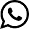 